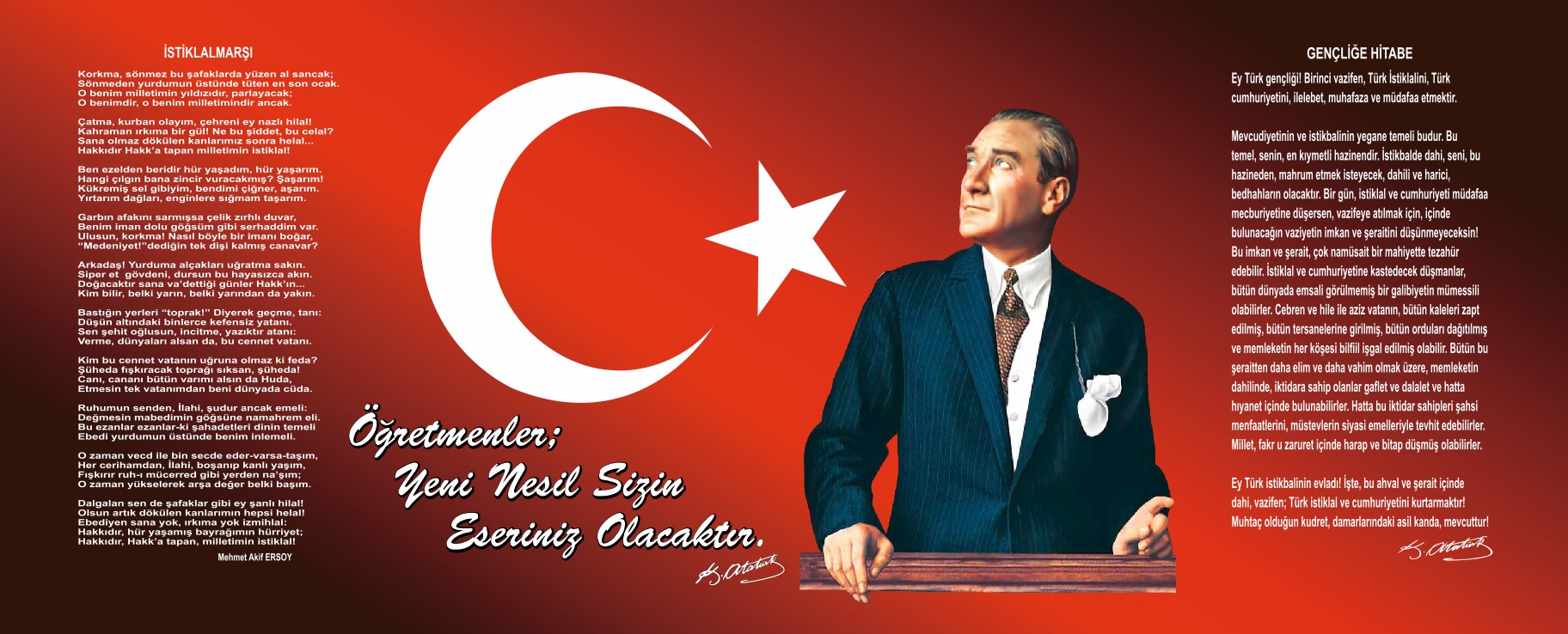 SunuşTeknolojinin her bir alana hakim olduğu dünyada hızlı gelişmek ve büyümek güçlü bir devlet için büyük önem arz etmektedir. Türkiye güçlü ülkeler arasında yerini almıştır. Daha güçlü bir ülke konumuna gelebilmek için uzun ölçekli hedeflerin var olması kaçınılmazdır. 2023,2053 ve 2071 hedefleri bizlerin bir türk vatandaşı olarak ne kadar çok çalışmamız gerektiğini gözler önüne sermektedir.	Cumhuriyetimizin kuruluşunun 100. yıl dönümüne muasır medeniyetler seviyesine ulaşan adalet temelinde güçlü ve değerlerine bağlı kalan bir Türkiye için 81 Milyon insanımızın her birine büyük görevler düşmektedir. Bu kutsal görevimizi büyük bir azim ve inançla yerine getirmekte boynumuzun borcudur.	Bağlı bulunduğumuz Milli Eğitim Bakanlığımızın bir ferdi olarak, bu hedeflere varabilmek için gerekli olan ilk adımların eğitim ve öğretim odaklı olduğunun bilincindeyiz.	Bin dört yüz yıldan bu yana rehberimizin gösterdiği yolda, şanlı ecdadımızın kutlu davasını bilim ve teknolojik gelişmelere öncü olarak gelecek nesillere aktarılmasını sağlayacak bir ülkenin inşası için sağlam temeller atmak zorundayız.	Bu bilinçle Allah'ın izniyle teknolojik gelişmelerin odağında bulunan, kendini inancından ve imanından taviz vermeden günün şartlarına göre yenileyen nesiller yetiştirmek için var gücümüzle çalışmalıyız.	2019-2023 stratejik planlama ile performansı en üst düzeyde tutarak güçlü ekip ruhu ile birlikte var olan vizyon ve misyonumuzu günümüz hedeflerine uygun şekilde revize ederek yapacağız. 	Var olan değerlerimiz doğrultusunda dürüst, adil, sevgi dolu, iletişime açık, çözüm üreten, yenilikçi, önce insan anlayışına sahip ve teknolojiyi sadece kullanan değil; üreten, teknik bireyler yetiştirmek bizim temel hedefimizdir.	İnşallah 2019-2023 stratejik planlama ile Milli Eğitim Bakanlığının 2023 Vizyon hedeflerini bir okul olarak 2023,2053 ve de 2071 hedeflerine ulaşacak güçlü bir Türkiye'nin inşasına katkı sağlayacağız.Yapacağımız çalışmaların ülkemiz için hayırlara vesile olmasını Allah'tan niyaz ediyor ve çalışmalarda katkı sağlayan tüm paydaşlarımıza teşekkürlerimizi ve şükranlarımızı sunuyoruz.Abdullah BALCANOkul Müdürü1.BÖLÜM I: 1.1.GİRİŞ ve PLAN HAZIRLIK SÜRECİ2019-2023 dönemi stratejik plan hazırlanması süreci Üst Kurul ve Stratejik Plan Ekibinin oluşturulması ile başlamıştır. Ekip tarafından oluşturulan çalışma takvimi kapsamında ilk aşamada durum analizi çalışmaları yapılmış ve durum analizi aşamasında paydaşlarımızın plan sürecine aktif katılımını sağlamak üzere paydaş anketi, toplantı ve görüşmeler yapılmıştır. Durum analizinin ardından geleceğe yönelim bölümüne geçilerek okulumuzun amaç, hedef, gösterge ve eylemleri belirlenmiştir. Çalışmaları yürüten ekip ve kurul bilgileri altta verilmiştir.1.2.STRATEJİK PLAN ÜST KURULUStratejik planlama çalışmaları, Fındıklı Anadolu İmam Hatip Lisesi vizyonunun geniş açılı, insanı merkeze alan, ülkesinin kalkınmasında itici teknik bir güç olan, bakışının sonucu ortaya çıkmıştır.   Yapılan bu plan güçlü yönlerimizi öne çıkaran ve geliştiren, yeni ilişki ağları oluşturan, nitelikli eğitim ve araştırma programlarımızı disiplinler arası anlamda bir araya getiren bir çerçevedir. Okulumuzun mesleki, akademik ve sosyal alandaki başarıları üzerine inşa edilmiş olan bu plan, sorumluluklarımızı yerine getirmede kaynaklarımızın daha etkili kullanılmasına olanak tanımaktadır. Vizyonumuz yönünde daha yoğun işbirlikleri oluşturmayı ve paydaşlarımızdan daha çok destek sağlamayı hedefleyen plan, okulumuzu daha ileriye götürmek için verdiğimiz ve vereceğimiz çabaların yol haritası olacaktır.  Geniş katılımla oluşturulmuş bu planda emeği geçen okulumuz öğretmen ve personeline, yardımlarını her aşamada gördüğümüz okul aile birliğine ve sevgili öğrencilerimize teşekkür borçluyuz. Stratejik Plan Ekibi1.3.DURUM ANALİZİ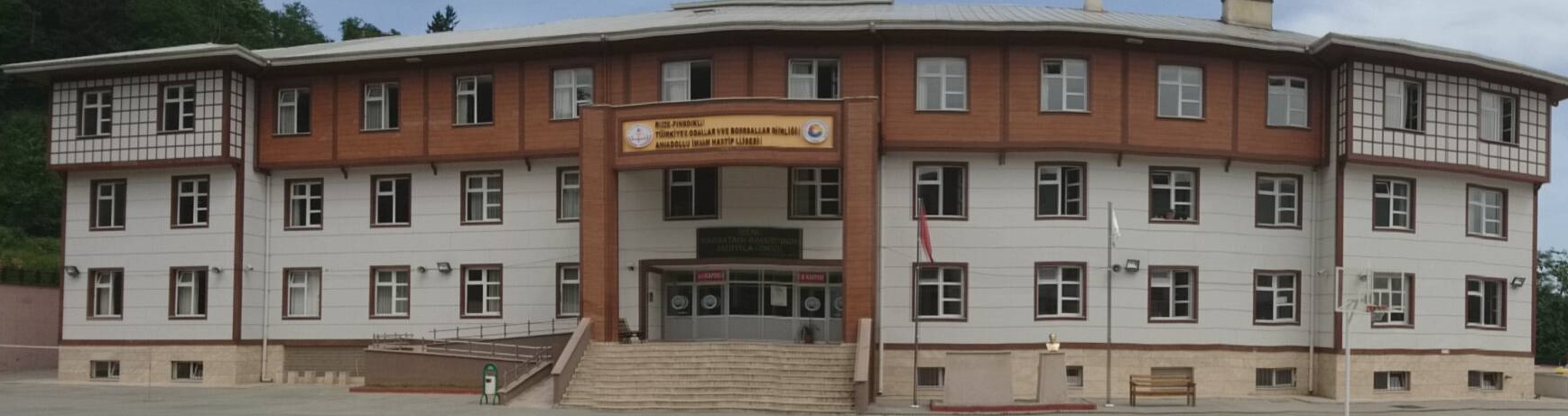 1.3.1.TARİHSEL GELİŞİMFındıklı Anadolu İmam Hatip Lisesi ve Ortaokulu 2012 yılında Fındıklı'da eğitim öğretim hizmeti vermeye başlamıştır. 2012-2013 eğitim öğretim yılını zor şartlarda tamamladıktan sonra 2013-2014, 2014-2015 ve 2015-2016 eğitim öğretim yıllarını bulunduğu mevcut binaya eklemeler yaparak tamamlamıştır. Fiziksel olarak güçlüklerle mücadele eden okul her geçen yıl öğrenci sayısını da artırmıştır. Müdür ve iki öğretmen ile başlanan bu serüven 2016-2017 eğitim öğretim yılıyla birlikte yeni binaya taşınmıştır Türkiye Odalar ve Borsalar Birliği tarafından kısa sürede yapılan TOBB Fındıklı Anadolu İmam Hatip Lisesi 16 derslikli ve de 100 bay ve 100 bayan öğrencinin barınacağı pansiyon binasına sahiptir. 	Sosyal, kültürel ve akademik alanlarda çalışmalar ve de etkinliklere önem veren okul olarak şuana dek yaptıklarımız ve de bundan sonra da yapacaklarımızla yörede adından sıkça bahsettirecektir. Geniş bir alana sahip okulumuza farklı spor branşlarının yapılacağı alanlar, öğrencilerimizin okuma alışkanlıkları kazanmaları ve de okunan kitap sayısının artırılması için kütüphanenin zenginleştirilme çalışmaları yapılacak. Aynı zaman da okuma köşeleri oluşturulacaktır. Mesleki alanda öğrencilerin gelişimleri için İlçe Müftülüğü ile yapılan protokol çerçevesinde tatbikatlarını yerinde uygulama fırsatları sağlamaya devam edeceğiz. Gezelim görelim öğrenelim projesi ile kadim şehirler ve de kutsal mekanlar öğrencilere yerinde tanıtım yapma fırsatını sağlıyoruz. 2018 yılında 8 il gezisi ile başladığımız bu proje kapsamında 2019 yılıyla birlikte Kutsal mekanlara Umre organizasyonu ile devam ettirmeyi planlamış bulunmaktayız. Ayrıca öğrencilerimizin öğrendikleri yeni, güzel kazanımları aileleriyle birlikte uygulamaları için ailemle birlikte projesini 2018 yılında hayata geçirdik. 	İlçede imam hatip okulu ilçede okuyan öğrencilerin % 10’luk dilimine sahipken 2018 yılı sonu itibarıyla bu oran % 17 seviyesine ulaşmıştır.2019-2023 stratejik plan ve de Milli Eğitim bakanlığının 2023 vizyon hedefleri doğrultusunda yapılacak çalışmalarla oranımızı % 25 seviyelerine çıkaracağız. 1.4.Okulun Mevcut Durumu: Temel İstatistikler1.4.1.Okul KünyesiTemel Bilgiler Tablosu- Okul Künyesi1.4.2.Çalışan BilgileriÇalışan Bilgileri Tablosu1.4.3.Okulumuz Bina ve AlanlarıOkul Yerleşkesine İlişkin Bilgiler1.4.4.Sınıf ve Öğrenci BilgileriOkulumuzda yer alan sınıfların öğrenci sayıları alttaki tabloda verilmiştir.1.4.5.Donanım ve Teknolojik KaynaklarımızTeknolojik Kaynaklar Tablosu1.4.6.Gelir ve Gider BilgisiOkulumuzun genel bütçe ödenekleri, okul aile birliği gelirleri ve diğer katkılarda dâhil olmak üzere gelir ve giderlerine ilişkin son iki yıl gerçekleşme bilgileri alttaki tabloda verilmiştir.,1.5.PAYDAŞ ANALİZİ1.5.1.Öğrenci Anketi Sonuçları:1.   Öğrenciler, okulun merkezden uzak olduğunu2.   Akademik başarıyı artırıcı önlemler alınmalı.3.   Kütüphanenin yetersizliği4.   Ders saatlerinin fazla olduğu5.   Konferans salonunun ihtiyacı karşılamadığı6.   Öğrenci memnuniyeti  % 827.   Pansiyon öğrencilerinin sosyal etkinlerin az yapıldığını 1.5.2.Öğretmen Anketi Sonuçları:1.   Öğretmen kadrosunun güçlü olduğunu2.   Sportif faaliyetler çeşitlendirilmelidir3.   Veli memnuniyeti % 751.5.3.Veli Anketi Sonuçları:1.   Sosyal Faaliyetlerin artırılması gerekir2.   İmam Hatip Okullarının yanlış tanıtıldığı 3.   Okulun merkezden uzak olmasının avantaj olduğunu belirtmişlerdir4.   Sportif alanlar artırılmalıdır5.   Zararlı alışkanlıklarla mücadele edildiği ve sonuç alındığı1.6.GZFT (Güçlü, Zayıf, Fırsat, Tehdit) Analizi Okulumuzun temel istatistiklerinde verilen okul künyesi, çalışan bilgileri, bina bilgileri, teknolojik kaynak bilgileri ve gelir gider bilgileri ile paydaş anketleri sonucunda ortaya çıkan sorun ve gelişime açık alanlar iç ve dış faktör olarak değerlendirilerek GZFT tablosunda belirtilmiştir. Dolayısıyla olguyu belirten istatistikler ile algıyı ölçen anketlerden çıkan sonuçlar tek bir analizde birleştirilmiştir.Kurumun güçlü ve zayıf yönleri donanım, malzeme, çalışan, iş yapma becerisi, kurumsal iletişim gibi çok çeşitli alanlarda kendisinden kaynaklı olan güçlülükleri ve zayıflıkları ifade etmektedir ve ayrımda temel olarak okul müdürü/müdürlüğü kapsamından bakılarak iç faktör ve dış faktör ayrımı yapılmıştır. 1.6.1.İçsel Faktörler 1.6.1.1.Güçlü Yönler1.6.1.2.Zayıf Yönler1.6.2.Dışsal Faktörler 1.6.2.1.Fırsatlar1.6.2.2.Tehditler1.7.ÜST POLİTİKA BELGELERİ 1.8.Gelişim ve Sorun AlanlarıGelişim ve sorun alanları analizi ile GZFT analizi sonucunda ortaya çıkan sonuçların planın geleceğe yönelim bölümü ile ilişkilendirilmesi ve buradan hareketle hedef, gösterge ve eylemlerin belirlenmesi sağlanmaktadır. Gelişim ve sorun alanları ayrımında eğitim ve öğretim faaliyetlerine ilişkin üç temel tema olan Eğitime Erişim, Eğitimde Kalite ve kurumsal Kapasite kullanılmıştır. Eğitime erişim, öğrencinin eğitim faaliyetine erişmesi ve tamamlamasına ilişkin süreçleri; Eğitimde kalite, öğrencinin akademik başarısı, sosyal ve bilişsel gelişimi ve istihdamı da dâhil olmak üzere eğitim ve öğretim sürecinin hayata hazırlama evresini; Kurumsal kapasite ise kurumsal yapı, kurum kültürü, donanım, bina gibi eğitim ve öğretim sürecine destek mahiyetinde olan kapasiteyi belirtmektedir.1.8.1.Gelişim ve Sorun Alanlarımız2. MİSYON, VİZYON VE TEMEL DEĞERLER2.1.MİSYONUMUZ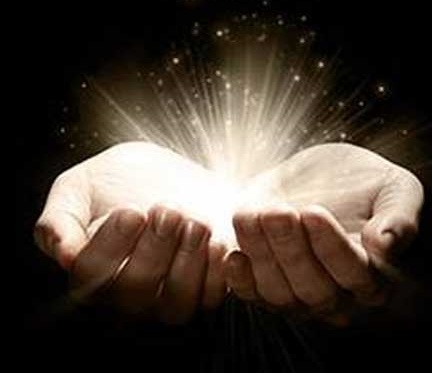 "Ey Rabbimiz! Bizi sana boyun eğenlerden kıl, neslimizden de sana itaat eden bir ümmet çıkar, bize ibadet usullerimizi göster, tövbemizi kabul et; zira, tövbeleri çokça kabul eden, çok merhametli olan ancak sensin."                            (Bakara, 2/128)2.2.VİZYONUMUZ 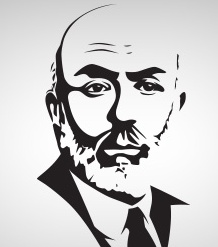 1873-1936Mehmet Akif ERSOY‘Allah Bu Millete Bir Daha İstiklal Marşı Yadırmasın’2.3.TEMEL DEĞERLERİMİZ 1- Canın Korunmasına önem veririz.2- Aklın Korunmasına Önem Veririz.3- Dinin Korunmasına önem veririz.4- Neslin Korunmasına önem veririz.5- Malın Korunmasına önem veririz.6- Vatan sevgisi önceliğimizdir.7- Örf, adetler ve ahlaki değerler yolumuzu çizer.8- Bireysel becerileri dikkate alan bir eğitim veririz.9- Özgüven sahibi bireyler yetiştiririz.10- Toplumun ihtiyaçlarını önemseriz.11- Yenilikleri takip eden yenilikçi bireyler yetiştiririz.12- Atatürk ilke ve inkılaplarını çağdaş bir şekilde yorumlayan bireyler yetiştirmek.            13- Yerel ihtiyaçları önemseriz.14- İnsani değerleri ve çevremize duyarlıyız.15- Kaynakları verimli kullanırız.		16- Toplumun ve bireyin mutluluğunu önemseriz.17- Gelişen teknolojinin takipçisiyiz.18- Emeğe saygı duyarız.	19- İnsan haklarına saygılıyız.20- Öğrenci, veli ve toplumun beklentilerini karşılayacak bir gelişimin yanındayız.21- Çalışanları tanır; onların yeteneklerini geliştirir, fikirlerine değer veririz.      22- Ekip çalışmasıyla takım ruhu oluştururuz.23- Zararlı Alışkanlıklardan uzak durmaları için çalışmalar yaparız.24- Vatan Toprağı içinde Farklı Kültürleri yerinde incelemeye çalışırız.25- Müslümanlar için Kutsal Toprakları Yerinde Görmelerini önemser ve de çalışırız.26- Her Müslüman’ın acısına ortak oluruz.27- Yerli Malını Kullanmayı önemseriz2.4.Amaç, Hedef, EylemlerAMAÇ HEDEFEYLEMLERPERFORMANS GÖSTERGELERİEYLEMLERPERFORMANS GÖSTERGELERİEYLEMLERPERFORMANS GÖSTERGELERİEYLEMLER  PERFORMANS GÖSTERGELERİEYLEMLERPERFORMANS GÖSTERGELERİEYLEMPERFORMANS GÖSTERGELERİPERFORMANS GÖSTERGELERİEYLEM PERFORMANS GÖSTERGELERİEYLEMPERFORMANS GÖSTERGELERİEYLEMLERPERFORMANS GÖSTERGELERİEYLEMPERFORMANS GÖSTERGELERİEYLEMPERFORMANS GÖSTERGELERİEYLEMPERFORMANS GÖSTERGELERİEYLEMLER3. MALİYETLENDİRME2019-2023 Stratejik Planı Faaliyet/Proje Maliyetlendirme Tablosu4. BÖLÜM: İZLEME VE DEĞERLENDİRMEOkulumuz Stratejik Planı izleme ve değerlendirme çalışmalarında 5 yıllık Stratejik Planın izlenmesi ve 1 yıllık gelişim planın izlenmesi olarak ikili bir ayrıma gidilecektir. Stratejik planın izlenmesinde 6 aylık dönemlerde izleme yapılacak denetim birimleri, il ve ilçe millî eğitim müdürlüğü ve Bakanlık denetim ve kontrollerine hazır halde tutulacaktır.Yıllık planın uygulanmasında yürütme ekipleri ve eylem sorumlularıyla aylık ilerleme toplantıları yapılacaktır. Toplantıda bir önceki ayda yapılanlar ve bir sonraki ayda yapılacaklar görüşülüp karara bağlanacaktır. Üst Kurul BilgileriÜst Kurul BilgileriAdı SoyadıUnvanıAbdullah BALCANMüdürHavva KIYICIMüdür YardımcısıEmine SARIÖZ PARLAĞIRehber ÖğretmenAhmet ATAYOkul Aile Birliği BaşkanıNejdat ORSOkul Aile Birliği ÜyesiStratejik Plan EkibiStratejik Plan EkibiAdı SoyadıUnvanıNilüfer DEMİR BAYRAKTARÖğretmenSevil YAŞARÖğretmenAyşenur SİNANÖğretmenKübra YILMAZÖğretmenNurullah GÖRÜCÜÖğretmenHalil BİBEROĞLUGönüllü Veliİli: RİZEİli: RİZEİli: RİZEİli: RİZEİlçesi: FINDIKLIİlçesi: FINDIKLIİlçesi: FINDIKLIİlçesi: FINDIKLIAdres: Yenimahalle Halı saha Arkası Küme Evleri No38Yenimahalle Halı saha Arkası Küme Evleri No38Yenimahalle Halı saha Arkası Küme Evleri No38Coğrafi Konum (link):Coğrafi Konum (link):Telefon Numarası: (464) 511 50 53(464) 511 50 53(464) 511 50 53Faks Numarası:Faks Numarası:(464) 511 50 53(464) 511 50 53e- Posta Adresi:www.findikliimamhatiplisesi.meb.k.12.trwww.findikliimamhatiplisesi.meb.k.12.trwww.findikliimamhatiplisesi.meb.k.12.trWeb sayfası adresi:Web sayfası adresi:fındıklıanadoluimamhatiplisesifındıklıanadoluimamhatiplisesiKurum Kodu:749315749315749315Öğretim Şekli:Öğretim Şekli:Tam GünTam GünOkulun Hizmete Giriş Tarihi :  2012Okulun Hizmete Giriş Tarihi :  2012Okulun Hizmete Giriş Tarihi :  2012Okulun Hizmete Giriş Tarihi :  2012Toplam Çalışan Sayısı Toplam Çalışan Sayısı 2222Öğrenci Sayısı:Kız101101Öğretmen SayısıKadın1313Öğrenci Sayısı:Erkek118118Öğretmen SayısıErkek99Öğrenci Sayısı:Toplam219219Öğretmen SayısıToplam2222Derslik Başına Düşen Öğrenci SayısıDerslik Başına Düşen Öğrenci SayısıDerslik Başına Düşen Öğrenci Sayısı18Şube Başına Düşen Öğrenci SayısıŞube Başına Düşen Öğrenci SayısıŞube Başına Düşen Öğrenci Sayısı28Öğretmen Başına Düşen Öğrenci SayısıÖğretmen Başına Düşen Öğrenci SayısıÖğretmen Başına Düşen Öğrenci Sayısı13Şube Başına 30’dan Fazla Öğrencisi Olan Şube SayısıŞube Başına 30’dan Fazla Öğrencisi Olan Şube SayısıŞube Başına 30’dan Fazla Öğrencisi Olan Şube Sayısı2Öğrenci Başına Düşen Toplam Gider MiktarıÖğrenci Başına Düşen Toplam Gider MiktarıÖğrenci Başına Düşen Toplam Gider Miktarı357Öğretmenlerin Kurumdaki Ortalama Görev SüresiÖğretmenlerin Kurumdaki Ortalama Görev SüresiÖğretmenlerin Kurumdaki Ortalama Görev Süresi3UnvanErkekKadınToplamOkul Müdürü ve Müdür Yardımcısı112Branş Öğretmeni91524Rehber Öğretmen-11Yardımcı Personel257Güvenlik Personeli112Toplam Çalışan Sayıları121931Okul Bölümleri Okul Bölümleri Özel AlanlarVarYokOkul Kat Sayısı3Çok Amaçlı SalonDerslik Sayısı16Çok Amaçlı SahaDerslik Alanları (m2)45KütüphaneKullanılan Derslik Sayısı15Fen LaboratuvarıŞube Sayısı13Bilgisayar Laboratuvarıİdari Odaların Alanı (m2)22,5İş AtölyesiÖğretmenler Odası (m2)45Beceri AtölyesiOkul Oturum Alanı (m2)1010PansiyonOkul Bahçesi (Açık Alan)(m2)8000Okul Kapalı Alan (m2)2020Sanatsal, bilimsel ve sportif amaçlı toplam alan (m2)90Kantin (m2)120Tuvalet Sayısı12SINIFIKızErkekToplamSINIFIKızErkekToplam5.sınıf818269. Sınıf1217296. sınıf13122510.sınıf1321347. sınıf21123311. Sınıf1710278. sınıf13132612.Sınıf81119Akıllı Tahta Sayısı20TV Sayısı2Masaüstü Bilgisayar Sayısı13Yazıcı Sayısı2Taşınabilir Bilgisayar Sayısı3Fotokopi Makinası Sayısı3Projeksiyon Sayısı0İnternet Bağlantı Hızı8YıllarGelir MiktarıGider Miktarı201666.00067.000201770.50070.000201879.00078.000İç PaydaşlarDış Paydaşlar1. Öğretmenler1.Veliler2. Öğrenciler2.Din Öğretimi Genel Müdürlüğü3. Okul Aile Birliği3.Rize İl Milli Eğitim Müdürlüğü4. Destek Personeli4.Fındıklı Kaymakamlığı5. Kantin Çalışanları5.Fındıklı İlçe Milli Eğitim Müdürlüğü6.Hayırseverler7.Yerel Yönetimler8.Üniversiteler9.Sivil Toplum Örgütleri10.Rehberlik Araştırma Merkezleri11.Medya12. Belediye13.İşkur14. Muhtarlık15. İlçe Müftülüğü16. İmamlar17. Şoförler18. Gençlik Spor İlçe MüdürlüğüÖğrencilerÖğrencilerin okul tercihini kendi iradeleri ile yaparak okulumuzu seçmeleriÇalışanlarGenç ve dinamik bir eğitim kadrosuna sahip olmamızMeslek Dersi öğretmenlerin üstlendikleri sorumluluğu fazlasıyla bilmeleriVelilerÇalışan Okul Aile Birliğine sahip olmasıBina ve YerleşkeFiziki bakımından yeni büyük çağdaş öğretime uygun okula sahip olmamız. Sportif ve kültürel faaliyetlere yönelik fiziki yapının mevcut olmasıİletişim SüreçleriVeli ile sürekli iletişim haliÖğrenciler1- Devamsızlık oranının yüksek olması2- Öğrencilerimizin Özellikle namaz konusunda duyarsız olmaları3- Yerli öğrenci sayısının az olmasıÇalışanlar1- Öğretmen sirkülasyonunun fazla olmasıVeliler1- İmam Hatip Okullarının üniversiteye girişte dezavantajlı olduğunun düşünülmesiDonanım1- Okulun oda sayısının az olması2- Konferans Salonunun yetersiz olması3- Sportif ve kültürel faaliyetlere yönelik donanımların yetersizliği4- Fizik ,Kimya ,Biyoloji laboratuarlarının donanımlarının yetersiz olması5- Kütüphanede kitap sayısının azlığı6- Gelişen teknolojiye uygun eğitim materyallerinin yeterince sağlanamamasıPolitikİlçe MüftülüğüEkonomik1- Destek Odalarının açılabilmesi2- Esnaf velilerimizin maddi destekleriSosyolojikOkulun Pansiyonunun olmasıTeknolojikAkıllı TahtalarMevzuat-YasalKanunlar ve YönetmeliklerEkolojikOkulun İlçe Dışında OlmasıPolitikEkonomikÜrün ve hizmetlerin pahalı olmasıSosyolojikOkul dışında okulumuz ile ilgili gerçek dışı söylemleOkulumuzu tercih eden öğrenci ve velilerin toplumsal baskı görmeleriTeknolojikİnternet alt yapısının yetersizliğiMevzuat-Yasalİş Sağlığı Ve Güvenliği KanunuPansiyon öğrenci barınması ile ilgili sorumluluklarEkolojikOkulun ilçe merkezine uzak olmasıSIRA NOREFERANS KAYNAĞININ ADI1MEB 2023 VİZYON BELGESİ 2TÜBİTAK Vizyon 2023 Eğitim ve İnsan Kaynakları Sonuç Raporu ve Strateji Belgesi35018 yılı Kamu Mali Yönetimi ve Kontrol Kanunu411. Kalkınma Planı5Cumhurbaşkanlığı İkinci 100 Günlük Eylem Planı6Milli Eğitim Bakanlığı 2019-2023 Stratejik Plan Hazırlık Programı7Milli Eğitim Bakanlığı Stratejik Plan Durum Analizi Raporu8İl Milli Eğitim Müdürlüğü 2019-2023 Stratejik plan9İlçe Milli Eğitim Müdürlüğü 2019-2023 Stratejik plan  10Fındıklı Belediyesi 2019-2023 Stratejik plan1166. Hükümet Programı1266. Hükümet Programı13Milli Eğitim Bakanlığı Strateji Geliştirme Başkanlığının 2013/26 Nolu Genelgesi14Kamu İdarelerinde Stratejik Planlamaya İlişkin Usul ve Esaslar Hakkında YönetmelikEğitime ErişimEğitimde KaliteKurumsal KapasiteOkullaşma OranıAkademik BaşarıKurumsal İletişimOkula Devam/ DevamsızlıkSosyal, Kültürel ve Fiziksel GelişimKurumsal YönetimOkula Uyum, OryantasyonSınıf TekrarıBina ve YerleşkeÖzel Eğitime İhtiyaç Duyan Bireylerİstihdam Edilebilirlik ve YönlendirmeDonanımYabancı ÖğrencilerÖğretim YöntemleriTemizlik, HijyenHayatboyu ÖğrenmeDers araç gereçleriİş Güvenliği, Okul GüvenliğiTaşıma ve servis 1.TEMA: EĞİTİM VE ÖĞRETİME ERİŞİM 1.TEMA: EĞİTİM VE ÖĞRETİME ERİŞİM1Devamsızlık2Oryantasyon3Özel Eğitime İhtiyaç Duyan Bireyler4Diğer illerden gelen öğrenciler5Yabancı Uyruklu Öğrenciler2.TEMA: EĞİTİM VE ÖĞRETİMDE KALİTE2.TEMA: EĞİTİM VE ÖĞRETİMDE KALİTE1Sınıf Tekrarı Yapan Öğrenciler2Ders Araç ve gereçleri3Akademik Başarı4Sosyal, Kültürel ve Fiziksel Gelişim5Öğretim Yöntemleri3.TEMA: KURUMSAL KAPASİTE3.TEMA: KURUMSAL KAPASİTE1Temizlik, Hijyen2Taşıma ve servis3İş Güvenliği, Okul Güvenliği4Donanım5Bina ve Yerleşke6Kurumsal İletişim7Kurumsal YönetimTEMA: EĞİTİME ERİŞİMSAM1PERFORMANS GÖSTERGELERİPERFORMANS HEDEFLERİPERFORMANS HEDEFLERİPERFORMANS HEDEFLERİPERFORMANS HEDEFLERİPERFORMANS HEDEFLERİPERFORMANS HEDEFLERİSAM1PERFORMANS GÖSTERGELERİMevcutSonraki Yıl HedefleriSonraki Yıl HedefleriSonraki Yıl HedefleriSonraki Yıl HedefleriSonraki Yıl HedefleriSH1PERFORMANS GÖSTERGELERİ201820192020202120222023PG1.1.1.Önceki Yıllardaki devamsızlık oranları% 6%5,5%5%4,5%3%2PG1.2.1.Bir eğitim ve öğretim döneminde 20 gün ve üzeri devamsızlık yapan öğrenci oranı % 8% 4 % 3% 2% 1%1PG1.3.1.Okula yeni başlayan öğrencilerden oryantasyon eğitimine katılan Öğrenci oranı% 35%90% 90% 90% 90% 90PG1.4.1.EBA kullanımı ile gösterge (Kullanan öğrenci oranı)% 2% 10% 30% 40% 50% 70PG1.5.1.Okulun engelli bireylerin kullanıma uygunluğu (0-yok , 1- Var)111111EylemlerSorumlu
 Birim/Şube/KişiBaşlama veBitiş TarihiEylemlerSorumlu
 Birim/Şube/KişiBaşlama veBitiş TarihiElektronik mesaj Sistemini kullanmakÖğrenci işlerinden sorumlu Müdür YardımcısıEğitim Öğretim Yılı İçindeTelefon Görüşmeleri yapmakÖğrenci işlerinden sorumlu Müdür YardımcısıEğitim Öğretim Yılı İçindeWeb Sitesini Etkin Şekilde KullanmakÖğrenci işlerinden sorumlu Müdür YardımcısıEğitim Öğretim Yılı İçindeDevamsızlık yapan öğrencilerin velileri ile özel aylık  toplantı ve görüşmeler yapılacaktır.Öğrenci işlerinden sorumlu Müdür Yardımcısı Rehberlik Servisi-Sınıf ÖğretmeniEğitim Öğretim Yılı İçindeOkula yeni başlayan 5. Ve 9. Sınıf öğrencilerden oryantasyon eğitimin alınması için planlamanın yapılması ve Birebir veli görüşmelerinin yapılmasıOkul İdaresi- Öğretmenler01-30 Eylül TEMA: EĞİTİME ERİŞİMSAM1PERFORMANS GÖSTERGELERİPERFORMANS HEDEFLERİPERFORMANS HEDEFLERİPERFORMANS HEDEFLERİPERFORMANS HEDEFLERİPERFORMANS HEDEFLERİPERFORMANS HEDEFLERİSAM1PERFORMANS GÖSTERGELERİMevcutSonraki Yıl HedefleriSonraki Yıl HedefleriSonraki Yıl HedefleriSonraki Yıl HedefleriSonraki Yıl HedefleriSH1PERFORMANS GÖSTERGELERİ201820192020202120222023PG2.1.1.Destek eğitim odasıYokAçılacakAçılacakAçılacakAçılacakAçılacakPG2.2.1.Destek eğitim odasından faydalanan özel eğitime ihtiyaç duyan öğrenci oranı% 0%100%100%100% 100% 100PG2.3.1.Rehberlik servisinde görüşme yapılan öğrenci oranı% 60%70%75%80%85%90PG2.4.1.Rehberlik Servisinde velilerle yapılan görüşme sayısı6690100120130Tüm VelilerleEylemlerSorumlu
 Birim/Şube/KişiBaşlama veBitiş TarihiEylemlerSorumlu
 Birim/Şube/KişiBaşlama veBitiş TarihiDestek Odasının AçılmasıMüdür Başyardımcısı-Rehber ÖğretmenMart 2019Özel Eğitimin ihtiyacı olan öğrencilerin ihtiyaçlarının belirlenmesiÖzel Eğitim hizmetleri kuruluEğitim Öğretim Yılı Başı Özel Eğitimin ihtiyacı olan öğrencilerle ilgili planlamanın yapılmasıMüdür Başyardımcısı- Özel Eğitim hizmetleri kuruluEğitim Öğretim Yılı BaşıÖğrenci ve veli görüşmeleri için planlama yaparak belirli gün ve saatlerin özellikle bu konular için ayrılmasıRehber ÖğretmenEğitim Öğretim Yılı BaşıTEMA: EĞİTİM VE ÖĞRETİMDE KALİTENİN ARTIRILMASISAM1PERFORMANS GÖSTERGELERİSAM1PERFORMANS GÖSTERGELERİMevcutSonraki Yıl HedefleriSonraki Yıl HedefleriSonraki Yıl HedefleriSonraki Yıl HedefleriSonraki Yıl HedefleriSH1PERFORMANS GÖSTERGELERİ201820192020202120222023PG3.1.1.Kendi türündeki Okullar arasındaki Sıralama432222PG3.1.2.İlçe Sıralaması211111PG3.2.1.Üniversiteye yerleşim oranı% 43% 50% 50% 55% 55% 60PG3.3.1Tanıtılan Üniversite/Bölüm Sayısı1/33/104/124/124/124/12PG3.4.1Yabancı dil dersi yılsonu puan ortalamasını767981828485EylemlerSorumlu
 Birim/Şube/KişiBaşlama veBitiş TarihiYetiştirme ve Destekleme Kurslarının açılmasıMüdürEğitim Öğretim Yılı BaşındaKış ve Yaz Kamplarının yapılması (Yatılı)Müdür Başyardımcısı- Pansiyondan sorumlu Müdür YardımcısıOcak- HaziranEBA ve e- Kurs Modülünün öğrencilerin aktif kullanımının sağlanmasıZümre Öğretmenleri Eğitim Öğretim Yılı İçindeDeneme sınavı hazırlamak ve uygulamakZümre ÖğretmenleriEğitim Öğretim Yılı İçindeÜniversite ve Bölüm tanıtımları yapmakRehberlik servisi-Gezi KulübüSene Başı Öğretmenler KuruluÖğrencilerin sınav kaygısını asgari düzeye indirmekRehberlik servisiEğitim Öğretim Yılı İçindeTEMA: EĞİTİM VE ÖĞRETİMDE KALİTENİN ARTIRILMASISAM1PERFORMANS GÖSTERGELERİPERFORMANS GÖSTERGELERİSAM1PERFORMANS GÖSTERGELERİPERFORMANS GÖSTERGELERİMevcutSonraki Yıl HedefleriSonraki Yıl HedefleriSonraki Yıl HedefleriSonraki Yıl HedefleriSonraki Yıl HedefleriSH1PERFORMANS GÖSTERGELERİPERFORMANS GÖSTERGELERİ201820192020202120222023PG4.1.1.Okul dışı öğrenme ortamlarına katılan öğrenci oranıOkul dışı öğrenme ortamlarına katılan öğrenci oranı%20%80%90%100%100%100PG4.2.1.Sosyal, Kültürel faaliyetlere katılan öğrenci oranıEdebi (Kompozisyon, Şiir, Tiyatro)%15%20%25%35%40%50PG4.2.1.Sosyal, Kültürel faaliyetlere katılan öğrenci oranıSportif% 50%60%65% 70% 75% 80PG4.2.1.Sosyal, Kültürel faaliyetlere katılan öğrenci oranıUlusal ve Uluslar arası Yarışmalara Katılım sayısı000111PG4.2.1.Sosyal, Kültürel faaliyetlere katılan öğrenci oranıSanatsal (Müzik, resim vb.)% 1%3% 5% 7% 8% 10PG4.2.1.Sosyal, Kültürel faaliyetlere katılan öğrenci oranıBilimsel% 15% 20% 25% 30% 35% 40PG4.2.1.Sosyal, Kültürel faaliyetlere katılan öğrenci oranıDiğer (Gezi, Fuar, sergi vb. )% 40% 50% 60%65% 70% 75EylemlerSorumlu
 Birim/Şube/KişiBaşlama veBitiş TarihiŞehir gezileri planlanacakİdare- Gezi KulübüSene Başı öğretmenler KuruluEdebi (Kompozisyon, Şiir, Tiyatro)- Diğer (Gezi, Fuar, sergi vb. ) etkinliklere katılım sağlanacakİdare- Gezi Kulübü Kültür Edebiyat KulübüTüm sene boyuncaToplum Hizmeti çalışmaları planlanacakTüm KulüplerSene Başı Öğretmenler Kurulu kararıylaEylül- HaziranTEMA: EĞİTİM VE ÖĞRETİMDE KALİTENİN ARTIRILMASISAM1PERFORMANS GÖSTERGELERİSAM1PERFORMANS GÖSTERGELERİMevcutSonraki Yıl HedefleriSonraki Yıl HedefleriSonraki Yıl HedefleriSonraki Yıl HedefleriSonraki Yıl HedefleriSH1PERFORMANS GÖSTERGELERİ201820192020202120222023PG5.1.1.Kütüphanedeki kitap sayısı72015002500350045005500PG5.1.2.Kütüphaneden faydalanan öğrenci oranı% 40%80%85% 90% 95%95PG5.2.3.Öğrenci başına düşen kitap sayısı71417202325EylemlerSorumlu
 Birim/Şube/KişiBaşlama veBitiş TarihiKitap sayısı artırılacakİdare- Öğretmen-Okul aile birliğiEğitim Öğretim Yılı İçindeHer Öğrenciyi En az bir kitap fuarı etkinliğine götürmekTürkçe/Edebiyat ÖğretmeniEğitim Öğretim Yılı İçindeOkuma Köşelerinin ve de alanlarının oluşturulmasıMüdür Eğitim Öğretim Yılı İçindeÖğrencinin ilgi ve alakası doğrultusunda fayda sağlayacak kitapların alınmasıTürkçe/Edebiyat ZümresiEğitim Öğretim Yılı İçindeTEMA: EĞİTİM VE ÖĞRETİMDE KALİTENİN ARTIRILMASISAM1PERFORMANS GÖSTERGELERİSAM1PERFORMANS GÖSTERGELERİMevcutSonraki Yıl HedefleriSonraki Yıl HedefleriSonraki Yıl HedefleriSonraki Yıl HedefleriSonraki Yıl HedefleriSH1PERFORMANS GÖSTERGELERİ201820192020202120222023PG6.1.1.Amatör sporlarla uğraşan öğrenci oranı% 3% 6% 8% 10% 12% 15PG6.2.1.Okul sporlarında okul takımında olan öğrenci oranı%30%50%55% 60%65%65PG6.3.1Okulda yapılan farklı spor branşları468888PG6.4.1.Zararlı alışkanlıkları olan öğrenci oranı%4%3%2%2%1%0PG6.5.1.Teknolojik aletlere aşırı ilgisi olan öğrenci oranı%40% 35%35%30%25%20EylemlerSorumlu
 Birim/Şube/KişiBaşlama veBitiş TarihiGençlik spor ilçe müdürlüğünün yürüttüğü sportif faaliyetlerin öğrencilere tanıtımıBeden Eğitimi ÖğretmeniEğitim Öğretim Yılı İçindeYöredeki profosyönel ve de amatör kulüplerin öğrencilere tanıtımı ve yönlendirilmesiBeden Eğitimi ÖğretmeniEğitim Öğretim Yılı İçindeOkul Bahçesinin ve spor araç ve gereçlerin okul dışı zamanda da kullanılmasını sağlamakİdareEğitim Öğretim Yılı İçindeOkul içi sportif faaliyetlerin sayısı artırılmasıSpor kulübüEğitim Öğretim Yılı İçindeZararlı alışkanlıkları olan öğrencilere birebir ilgilenilmesiTüm Öğretmenler-VeliEğitim Öğretim Yılı İçindeTeknolojik aletlere aşırı ilgisi olan öğrencilerin hafta sonları okul bahçesinde oyun oynamalarının sağlanmasıİdareEğitim Öğretim Yılı İçindeTEMA: EĞİTİM VE ÖĞRETİMDE KALİTENİN ARTIRILMASISAM1PERFORMANS GÖSTERGELERİSAM1PERFORMANS GÖSTERGELERİMevcutSonraki Yıl HedefleriSonraki Yıl HedefleriSonraki Yıl HedefleriSonraki Yıl HedefleriSonraki Yıl HedefleriSH1PERFORMANS GÖSTERGELERİ201820192020202120222023PG7.1.1.İmamlık, vaizlik ve hatiplik yapan son sınıf öğrenci oranı%90%100%100%100%100%100PG7.1.2.Mesleki tatbikat yapılan cami sayısı121620202525PG7.2.1.Bayan Öğrencilerin Vaizelik görevini yapanların oranı%100%100%100%100%100%100EylemlerSorumlu
 Birim/Şube/KişiBaşlama veBitiş TarihiMüftülükle yapılan protokol gereği camilerde tatbikat yapılmasıMesleki Tatbikat kulubüEğitim Öğretim Yılı İçinde İmam Hatip Okullarının ve de Diyanetin Yaz Kurslarına Katılımın sağlanmasıİdare- Mesleki Tatbikat kulubüHaziranOkul Mescitlerinin mesleki tatbikatlar için aktif şekilde kullanılmasıMüdür Eğitim Öğretim Yılı İçindeAilemle Birlikte Projesini hayata geçirmekMüdür- Mesleki Tatbikat KulubüEğitim Öğretim Yılı İçindeTEMA: KURUMSAL KAPASİTESAM1PERFORMANS GÖSTERGELERİSAM1PERFORMANS GÖSTERGELERİMevcutSonraki Yıl HedefleriSonraki Yıl HedefleriSonraki Yıl HedefleriSonraki Yıl HedefleriSonraki Yıl HedefleriSH1PERFORMANS GÖSTERGELERİ201820192020202120222023PG8.1.1.İl İş Sağlığı ve Güvenliği ekip Raporuna göre uygun  olmayan madde sayısı620000PG8.2.1.Eksik Kişisel koruyucu ekipman sayısı400000PG8.3.1.Acil durum eğitimlerini alan personel oranı%20%30%40%50%70%70PG8.3.2.Acil durum ile igli yapılan tatbikat sayısı346666EylemlerSorumlu
 Birim/Şube/KişiBaşlama veBitiş Tarihiİş Sağlığı ve Güvenliği Kanunu gereği araç gereçlerin alınması MüdürNisan 2019Eksik Kişisel koruyucu ekipman sayısıMüdürMart 2018Tatbikatların yapılmasıMüdür Şubat-Mayıs ve de Ekim aylarındaİş Sağlığı ve Güvenliği ve acil durum eğitimlerinin verilmesiİdareSene Başında/İşe başladığı anTEMA: KURUMSAL KAPASİTESAM1PERFORMANS GÖSTERGELERİSAM1PERFORMANS GÖSTERGELERİMevcutSonraki Yıl HedefleriSonraki Yıl HedefleriSonraki Yıl HedefleriSonraki Yıl HedefleriSonraki Yıl HedefleriSH1PERFORMANS GÖSTERGELERİ201820192020202120222023PG9.1.1.Var olan sportif alan sayısı145666EylemlerSorumlu
 Birim/Şube/KişiBaşlama veBitiş TarihiHalı saha yapılmasıMüdür-2019Basketbol sahasının yapılmasıMüdür-2019Voleybol Sahasının YapılmasıMüdür 2019Hentbol Sahasının YapılmasıMüdür2019Dart Salonunu YapılmasıMüdür2020Bocce sahasının yapılmasıMüdür2019TEMA: KURUMSAL KAPASİTESAM1PERFORMANS GÖSTERGELERİSAM1PERFORMANS GÖSTERGELERİMevcutSonraki Yıl HedefleriSonraki Yıl HedefleriSonraki Yıl HedefleriSonraki Yıl HedefleriSonraki Yıl HedefleriSH1PERFORMANS GÖSTERGELERİ201820192020202120222023PG10.1.1.Farklı alan oda sayısı135555PG10.2.2.Tasarım Beceri Atölyesi(Yok-0 Var-1)001111EylemlerSorumlu
 Birim/Şube/KişiBaşlama veBitiş TarihiKütüphanenin yapılması Müdür2019Tasarım Atölyesinin yapılmasıMüdür2020Laboratuarın yapılmasıMüdür 2019Sera alanının yapılmasıMüdür2019TEMA: KURUMSAL KAPASİTESAM1PERFORMANS GÖSTERGELERİSAM1PERFORMANS GÖSTERGELERİMevcutSonraki Yıl HedefleriSonraki Yıl HedefleriSonraki Yıl HedefleriSonraki Yıl HedefleriSonraki Yıl HedefleriSH1PERFORMANS GÖSTERGELERİ201820192020202120222023PG11.1.1.Diğer illerden gelen öğrenci oranı% 7% 10%12%15%17% 18PG11.2.1.SertifikalarBeyaz Bayrak-Beslenme Dostu OkulPG11.3.1.Taşımalı kapsamında  olan öğrenci oranı% 10% 9%8%6%4% 3EylemlerSorumlu
 Birim/Şube/KişiBaşlama veBitiş TarihiSosyal ve sportif faaliyet sayısı artırılacak İlgili Müdür yardımcısıEğitim Öğretim Yılı İçindeHer iki ayda bir memnuniyet anketi yapılacakİlgili Müdür yardımcısıEğitim Öğretim Yılı İçindeKardeş okul projesi uygulanacak Öğrenci İşleri Müdür YardımcısıMayıs 2019TEMA: KURUMSAL KAPASİTESAM1PERFORMANS GÖSTERGELERİSAM1PERFORMANS GÖSTERGELERİMevcutSonraki Yıl HedefleriSonraki Yıl HedefleriSonraki Yıl HedefleriSonraki Yıl HedefleriSonraki Yıl HedefleriSH1PERFORMANS GÖSTERGELERİ201820192020202120222023PG12.1.1.Yönetim alanında seminer ve toplantı ortalama katılım sayısı356777PG12.1.2.Personelle yapılan etkinlik sayısı4810101010PG12.3.1.Personel memnuniyet oranı%75%75%80%80%85%85PG12.4.1.Lisansüstü eğitim alan öğretmen oranı%15%20%20%25%25%30PG12.5.1Mesleki gelişim faaliyetlerine katılım oranı% 40%50%60%70%80%90PG12.6.1Okul internet sayfasının görüntülenme sayısı35.00045.00050.00060.00065.00070.000EylemlerSorumlu
 Birim/Şube/KişiBaşlama veBitiş TarihiÖğretmen ve yöneticilerin Hizmet içi eğitimlere katılım sağlanacak MüdürEğitim Öğretim Yılı İçindePersonellerle sosyal ve sportif faaliyetler planlanacakMüdür YardımcısıEğitim Öğretim Yılı İçindePersonellere memnuniyet anketlerin yapılmasıMüdür YardımcısıSene sonuMerkezi ve Mahalli Hizmet içi faaliyetlerine katılımın sağlanmasıMüdür YardımcısıEğitim Öğretim Yılı İçindeOkul internet sayfasının Güncel ve de aktif kullanılmasının sağlanmasıWEB Sitesi EkibiEğitim Öğretim Yılı İçindeKaynak Tablosu20192020202120222023ToplamKaynak Tablosu20192020202120222023ToplamGenel Bütçe1500017000200002300025000100000Hayırseverler60001000010000120001500053000Diğer (Okul Aile Birlikleri)6000800010000120001400050000TOPLAM2700035000400004700054000203000AD SOYADÜNVANİMZAAbdullah BALCANMüdürÖzgür POLATMüdür BaşyardımcısıEmine SARIÖZ PARLAĞIRehber ÖğretmenAhmet ATAYOkul Aile Birliği BaşkanıNejdat ORSOkul Aile Birliği Üyesi